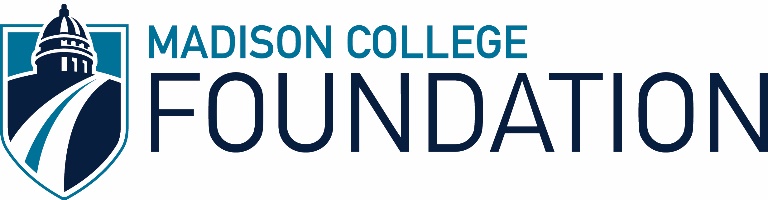 Professor Roberto G. Sánchez Hispanic Bilingual ScholarshipsWho may apply? Dane County high school graduates who are Hispanic and bilingual Spanish / English are encouraged to apply. Recipients must be enrolled for at least six credits during the semester in which they receive the scholarship and can be enrolled in either the College Transfer Program or an occupational degree program. Recipients who make satisfactory progress (2.0 minimum GPA) in their coursework are eligible for continued Sánchez Scholarship funding while enrolled at  as long as scholarship funds are available. Selection is based on financial need, response to short essay questions, recommendation, and high school transcript.  A FAFSA is not required to apply.  How to apply?Complete all sections of the application.Print, sign and date the application. Obtain one letter of recommendation and write a statement of financial need. Please note: the letter of recommendation should come from a classroom teacher, employer, volunteer program coordinator or other community member who can speak about your motivation for higher education. The letter can be in English or Spanish. The statement of financial need may include information in regard to your eligibility to receive free or reduced lunch while in high school or other related factors.Mail or deliver application, letter of recommendation and statement of financial need to: 	Madison College Foundation3591 Anderson Street, Suite 203AMadison, WI  53704	Or you may email your application to Foundation@madisoncollege.eduWhat is the deadline?  The deadline is Friday, June 22nd.What is the amount of a scholarship?  The scholarship covers the cost of 6 to 12 credits per semester, depending on annual program funds. It is renewable for a maximum of 64 credits based on satisfactory progress (2.0 minimum GPA) in your coursework. All scholarships are reported to the College Financial Aid Office. In the event that you are over-awarded, your scholarship may be applied to your outstanding loans. Students are eligible to receive one scholarship through the Foundation selection process per academic year.Where do I call if I have a question? You can call Ruth Shoup, Madison College Foundation, Scholarship Manager at 608-246-6719 or email at rhankes@madisoncollege.edu or Kathy Price, MMSD Scholarship Programs Coordinator at 608.347.2973 or e-mail kprice@madison.k12.wi.usThe Madison College Foundation:Enriching our community’s quality of life by helping students achieve their career dreams.Personal Information					Name:  Student ID#: Street, Apt #, P.O. Box: City, State, Zip:   County: 
Email:   Phone: Madison College Campus: Truax   Commercial   Downtown   South West    Fort Atkinson   Portage    Reedsburg   Watertown 	 EDUCATION - List high school, other colleges/universities you attendedSchool: City: 				Dates: 	 			
Diploma/Degree: EMPLOYMENT Name of Employer: 
Dates: 
Position: 	Hours: Name of Employer: 
Dates: 
Position: 	Hours: I was a Recipient of the Roberto G. Sánchez High School Scholarship.  Yes   NoI received free or reduced lunch while in high school.  Yes   NoADDITIONAL REQUIREMENTS SPECIFIC TO THIS SCHOLARSHIPPlease check the following: Hispanic: a person of Mexican, Puerto Rican, Cuban, Dominican, Central or South American, or other Spanish culture or origin, regardless of race. Bilingual Letter of Recommendation (attach) Statement of Financial Need (attach)
SHORT ESSAYS - Type a brief essay in response to the topics below. Please answer question 1 in Spanish and questions 2-4 in English.1. ¿Qué ha significado para ti tu herencia hispana?2. How will your academic program at Madison College help you realize your educational and professional goals? 3. Describe your involvement in professional, community and/or extracurricular activities. List the organizations and activities.  Include any leadership positions that you have held.  If unable to participate, provide a brief explanation. 4. Additional Consideration – describe any other recent major life changes that should be considered.I authorize access and release to the Scholarship Selection Committee of all relevant information concerning financial resources I may receive, as well as high school and/or college academic records.  This information will be used for evaluating the application and not published or shared with others.  I also authorize the Foundation to share information from this application with scholarship donors.To ensure a fair and objective review process, it is the policy of the Foundation not to comment on the deliberation of the awards committee.  Thus the Foundation is unable to provide written or oral evaluations to applicants after decisions are made.  No provisions exist for reconsideration of awards after scholarships are announced.  All applications and supporting materials become the property of the Madison Area Technical College Foundation and, as such, will not be returned.I certify that the information I have supplied on this application is complete and accurate to the best of my knowledge, and I understand that knowingly submitting inaccurate or false information will result in the denial or loss of any scholarship offers or awards.Applicant Signature (type your full name)	DateReturn the completed application form by July 14, 2017. Madison College Foundation 3591 Anderson Street, Suite 203A